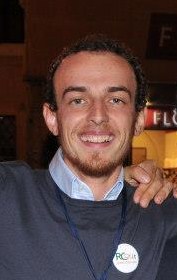 	Andrea CARROCCIO	Curriculum VitaePercorso di formazione Da ottobre 2012 a marzo 2016 :Dottorato in Filosofia, Università di Nizza – Sophia Antipolis (iscrizione in cotutela). Titolo della tesi : «Edmund Husserl e Ernst Cassirer : un confronto tra le Logische Untersuchungen e Substanzbegriff und Funktionsbegriff»Direttore di tesi: M. Prof. Jean-François LavigneDa novembre 2010 a marzo 2016 :Dottorato in Filosofia, Università degli Studi di Roma Tor Vergata, Facoltà di Lettere e Filosofia – Scuola Superiore di Studi in Filosofia. Titolo : vedi sopra.Direttrice di tesi: Prof.ssa Gianna GigliottiDa novembre 2012 a luglio 2013 : «Tirocinio Formativo Attivo» in Filosofia e Storia – Classe A037, Università degli Studi di Roma Tor Vergata, Facoltà di Lettere e Filosofia. Voto : 100/100 Da ottobre 2006 a luglio 2010 : Laurea Magistrale in Filosofia della Cultura (Classe 18/S), Università degli Studi Roma Tre, Facoltà di Lettere e Filosofia. Titolo della tesi : «La nozione di Lebenswelt in Husserl» Voto : 110/110 con lode Relatore di tesi: Prof. Giacomo MarramaoCorrelatrice di tesi: Prof.ssa Mariannina FaillaDa ottobre 2004 a giugno 2006 : Baccalaureato in Filosofia, Pontificia Università Gregoriana, Facoltà di Filosofia. Voto : 9,8/10 (Summa cum laude) Da settembre 1999 a luglio 2004 : Liceo Classico Statale “G. Mancinelli”  –  via Salvo d'Acquisto, 00049 Velletri (Roma)Voto: 100/100Esperienza di insegnamento Tirocinio Formativo Attivo presso il Liceo Scientifico Statale «Cannizzaro» di Roma Supplenze temporanee presso il Liceo Classico e Scientifico Paritario «Gesù-Maria» di RomaSupplenza temporanea presso il Liceo Scientifico «Sant’Anna – Falletti Di Barolo» di Roma Docenza presso il Liceo Classico «Santa Maria» di Roma da gennaio a luglio 2015Supervisione come responsabile del seminario di Storia della filosofia presso il corso di Storia della filosofia moderna (Prof.ssa Mariannina Failla) del Dipartimento di Filosofia, Comunicazione e Spettacolo dell’Università di Roma Tre, da marzo a luglio 2015 (vedi infra)Docenza presso il Liceo Classico e Scientifico «Istituto Gesù Maria» di Roma da settembre 2015 ad agosto 2017Supervisione come responsabile del seminario di Storia della filosofia presso il corso di Storia della filosofia moderna (Prof.ssa Mariannina Failla) del Dipartimento di Filosofia, Comunicazione e Spettacolo dell’Università di Roma Tre, da marzo a luglio 2016 (vedi infra)Docenza presso l’ISSR Ecclesia Mater come sostituzione all’interno del corso di Filosofia dell’essere e della conoscenza, da ottobre a dicembre 2016Supervisione come responsabile del seminario di Storia della filosofia presso il corso di Storia della filosofia moderna (Prof.ssa Mariannina Failla) del Dipartimento di Filosofia, Comunicazione e Spettacolo dell’Università di Roma Tre, da marzo a luglio 2017 (vedi infra)Docenza come insegnate a tempo indeterminato presso il Liceo Statale Blaise Pascal di Pomezia da settembre 2017Conferenze e attività divulgativeCiclo di conferenze di lettura e discussione dei classici della filosofia presso l’Associazione Culturale Suoni e Pensieri di Roma, marzo-maggio 2017Attività scientifichePartecipazione come relatore al 61° International Congress of Phenomenology: «Phenomenology and the Human Positioning in the Cosmos – the Life-World, Nature, Earth», Istanbul 27 giugno -1 luglio 2011	
	Titolo della presentazione: «La nozione di Umwelt come radice del concetto husserliano di Lebenswelt»Partecipazione come relatore al convegno internazionale «Phenomenological Paths in Postmodernity. A Comparison with the Phenomenology of Life of A.-T. Tymieniecka», Roma 13-15 gennaio 2011Lezione sul concetto di ‘Lebenswelt’ in Edmund Husserl all’interno del Corso di Metafisica del prof. Paul Gilbert della Pontificia Università Gregoriana, Roma 30 maggio 2012. Partecipazione come uditore al corso estivo Cologne-Leuven Summer-School in Phenomenology 2012: Methods of Husserl’s Phenomenology. 16-20 luglio 2012, University of ColognePartecipazione come relatore e collaborazione all’organizzazione del convegno husserliano internazionale «Percezione, Logica, Mente, Significato», Università di Roma Tre, Roma 2-3 ottobre 2013. 	
	Titolo della presentazione: «Oggetto individuale, oggetto specifico, oggetto generale. Lettura di un problema nelle Ricerche logiche»Partecipazione come relatore al convegno dei Giovani ricercatori del Centre de Recherche d’Histoire des Idées di Nizza del 28 giugno 2014. 	
	Titolo della presentazione: « Husserl lecteur de Cassirer : résumé des résultats de la  recherche dans les manuscrits husserliens et dans la bibliothèque personnelle de Husserl à Leuven ».Lezione: «I nuovi sistemi informatici di gestione e raccolta dei dati bibliografici: Zotero e il web 2.0», all’interno del corso di Dottorato in Filosofia del Prof. Andrea Di Maio della Pontificia Università Gregoriana, Roma 29 ottobre 2014; stessa lezione all’interno del seminario del Prof. Gianmarco Stancato della Pontificia Università Gregoriana di Roma, Roma 9 gennaio 2015.Organizzazione e gestione del seminario di lettura del testo di E. Cassirer, Leibniz’ System in seinen wissenschaftlichen Grundlagen, Wissenschaftliche Buchgesellschaft, Darmstadt 1961 (in traduzione), all’interno del corso di Storia della filosofia moderna tenuto dalla Prof.ssa Mariannina Failla, Università degli Studi Roma Tre, marzo-maggio 2015.Partecipazione come relatore al seminario dal titolo Penser le corps, tenuto dal Prof. Jean-François Lavigne, Université de Nice - Sophia Antipolis, 16 aprile 2015.	Titolo della presentazione: «Penser le corps: substance et fonction».Co-organizzazione e co-gestione del seminario di lettura del testo di E. Husserl, Analysen zur passiven Synthesis, Aus Vorlesungs- und Forschungsmanuskripten 1918–1926, Husserliana XI,  hrsg. von M. Fleischer, Martinus Nijhoff, Dor-drecht/Boston/London 1966 (in traduzione), all’interno del corso di Storia della filosofia moderna tenuto dalla Prof.ssa Mariannina Failla, Università degli Studi Roma Tre, marzo-maggio 2016.Partecipazione come relatore ai seminari di lettura dei testi classici della filosofia presso il Dipartimento di Filosofia dell’Università degli Studi Roma Tre. Partecipazione ai seminari dottorali della Scuola Superiore di Studi in Filosofia dell’Università di Roma – Tor Vergata, diretta dalla Prof.ssa Gianna Gigliotti. Collaborazione per l’edizione dei testi del Prof. Andrea Di Maio, Direttore del Corso di Filosofia Cristiana presso la Pontificia Università Gregoriana.Nomina come cultore della materia  presso l’Università degli Studi Roma Tre da novembre 2014 a ottobre 2015 (rinnovata fino ad ottobre 2017).Partecipazione come relatore alla giornata di studi “Husserl immer wieder”, Istituto Superiore di Studi Filosofici, 30 Aprile 2017Titolo della presentazione: «La realtà presunti a del mondo. La questione della Welt nelle ‘Idee per una fenomenologia pura’».Partecipazione come relatore in sessione plenaria al convegno organizzato dalla North American Society for Early Phenomenology dal titolo  “At the Origins of Phenomenology: Logic, Psychology, Ontology”, Seattle, 1-3 giugno 2017Titolo della presentazione: «Cassirer’s Theory of Abstraction in Comparison with Husserl».RicercaDa settembre 2013 a gennaio 2014:Ricerca presso gli Archivi Husserl di ParigiFebbraio 2014:Ricerca presso gli Archivi Husserl di Leuven (Belgio)Pubblicazioni Edmund Husserl on Tradition, in A.-T. Tymieniecka (Ed.), Analecta Husserliana CXIV, Phenomenology and the Human Positioning in the Cosmos. The Life-World, Nature, Earth: Book Two, Springer, Dordrecht – Heidelberg – New York – London 2013.Lebenswelt e natürlicher Weltbegriff: continuità e discontinuità. A proposito dell’edizione italiana delle lezioni sui Grundprobleme der Phänomenologie, in «Dialegesthai. Rivista telematica di filosofia», 14 (2012): <http://mondodomani.org/dialegesthai/>, ISSN 1128-5478. La nozione di Umwelt come radice del concetto husserliano di Lebenswelt, in D.  Verducci, Vie della fenomenologia nella postmodernità. Confronto con la fenomenologia della vita di Anna-Teresa Tymieniecka, Aracne,  Roma 2014, pp. 603-648.Borse di studioDa ottobre 2010 a giugno 2014 :borsa di dottorato dell’Università di Roma – Tor VergataGiugno-luglio 2009 : borsa del DAAD per un corso di tedesco presso la Freie Universität di Berlino Competenze linguistiche Italiano: lingua madreFrancese : capacità molto buone in comprensione e produzione sia orale che scrittaLivello C1, certificato dall'Institut Saint-Louis de France di Roma, novembre 2016Tedesco : capacità molto buone in comprensione, capacità buone in produzione sia orale che scrittaLivello: B2, certificato dal test OnDaFCorso di tedesco di livello B2 presso la Freie Unversität di Berlino, giugno-luglio 2009.Corso di tedesco di livello A2 presso l’Università di Heidelberg, agosto 2007Inglese : capacità molto buone in comprensione, capacità buone in produzione sia orale che scritta	In fedeRoma,  13 gennaio  2018	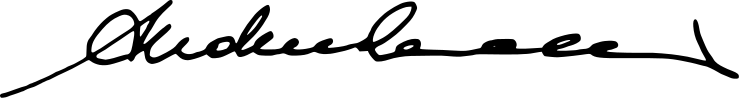 